YÜKSEK LİSANS TEZ CD KAPAĞI(MS.c Thesis CD Cover)Bu formun elektronik ortamda doldurularak Enstitüye teslim edilmesi gerekmektedir.(This form must be filled out electronically prior to being submitted to the institute.)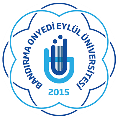 BANDIRMA ONYEDİ EYLÜL ÜNİVERSİTESİSOSYAL BİLİMLER ENSTİTÜSÜBANDIRMA ONYEDİ EYLÜL ÜNİVERSİTESİSOSYAL BİLİMLER ENSTİTÜSÜ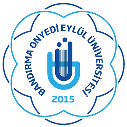 Tezin Başlığı(Title of Thesis): Tezin Başlığı(Title of Thesis): Tezin Başlığı(Title of Thesis): Tezin Başlığı(Title of Thesis): Öğrencinin Numarası (Student Number):Adı Soyadı (Name-Surname) :Öğrencinin Numarası (Student Number):Adı Soyadı (Name-Surname) :Öğrencinin Numarası (Student Number):Adı Soyadı (Name-Surname) :Öğrencinin Numarası (Student Number):Adı Soyadı (Name-Surname) :Anabilim Dalı (Department) :Programı (Program):Anabilim Dalı (Department) :Programı (Program):Anabilim Dalı (Department) :Programı (Program):Anabilim Dalı (Department) :Programı (Program):YÜKSEK LİSANS TEZİ (MS.c Thesis)YÜKSEK LİSANS TEZİ (MS.c Thesis)YÜKSEK LİSANS TEZİ (MS.c Thesis)YÜKSEK LİSANS TEZİ (MS.c Thesis)Tez Savunma Tarihi   (Thesis Defense Exam Date)Tez Savunma Tarihi   (Thesis Defense Exam Date)Tez Danışmanı(Thesis Advisor)  Tez Danışmanı(Thesis Advisor)  Jüri Üyesi(Jury Member)  Jüri Üyesi(Jury Member)                       Referans Numarası                  (Reference Number)                     Referans Numarası                  (Reference Number)                     Referans Numarası                  (Reference Number)                     Referans Numarası                  (Reference Number)